ETRUSCAN/ VILLANOVAN ARTweapons, tools, cats, dogs, and humans relief on the wall. 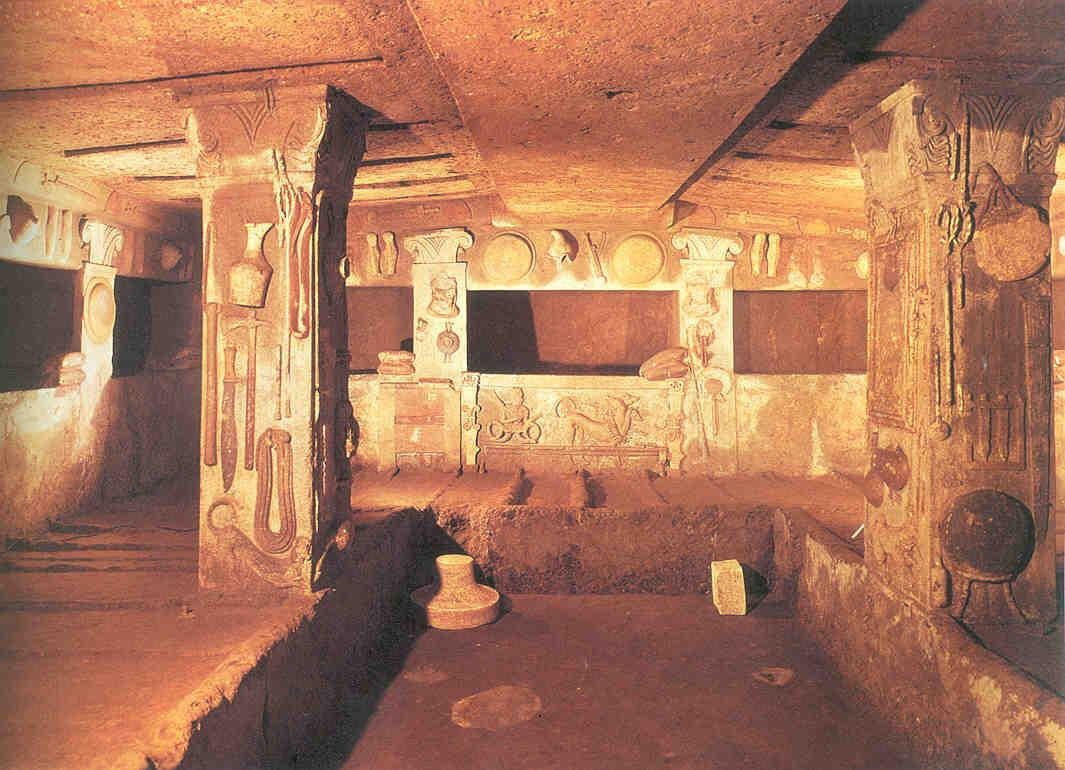 Made to look like someone’s homeIdea of things were sufficient for Etruscan’s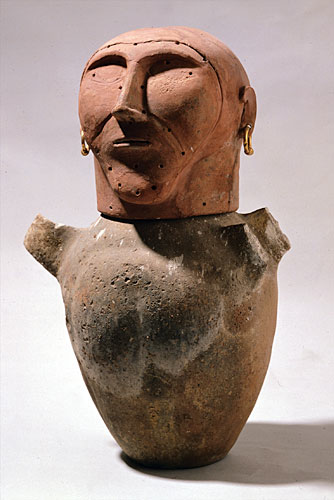 Human Headed Cinerary Urn. C. 675 bce. Terra Cotta, 25.5”Dead person’s ashes were put in theseElevate Urn and believed soul was still in the urnRaised on throne to show higher statusEaring for decoration and probably was painted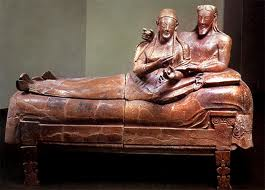 Sarcophagus from Cerveteri. C. 520 bce. Terra Cotta, 6’7”Were holding items.Made in the round despite rigidityOnce painted and is still archaicYouth and Female Demon. Cinerary Container. Early 4th c. BCE. Stone, 47” 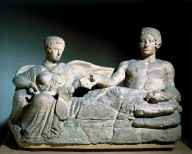 Left is a demon and it has wingDemon is any celestial beingRecord of his fates and she is judging himMan is reaching for scroll in her lapBalanced in that there are two structures on either side but man is alone in his urn despite being buried around family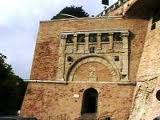 Porta Marzia. 2nd c. bceRomans said Etruscans were masters of architecture, city planning, Romans borrowed draining and aquaducts from Etruscans Built predominantly with wood or mud so not much has survivedBest known example of surviving large structure Porta is door. Part directly above door is Etruscan Voussoir – stone part of arch at the bottomEngaged relief sculpture and piliasters (nonfunctional; strictly decorative)Top part is an Entablature which shows they had contact with over Mediter. PeopleTinia and his sons are the relief structures. Tinia was Etruscan ZeusShe-Wolf. C. 500 bce. Bronze, 33”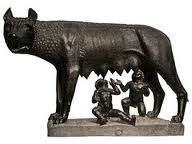 Original didn’t have Romulus and RemusTwo boys were added by Romans in the 15th centuryRiace Warrior had texture in hair like wolf does on neckEtruscans were known for their bronze and Terra Cota worksRomans prized this more than the Etruscans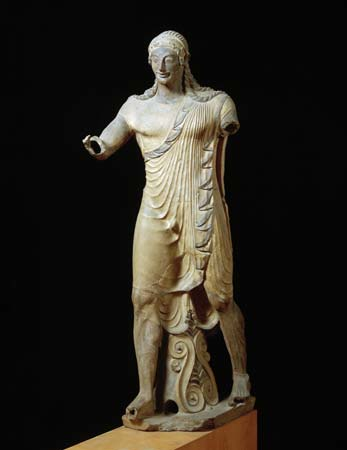 Apollo from Veii. C. 510 bce. Terra Cotta. 5’9”Volute in between legsOn Temple Ridgeline Etruscans frequently had structures there. These structures together made a storyHollow because it was made of Terra Cota which is similar to clay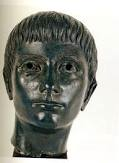 Portrait of a Boy. Early 3rd Century bce. Bronze, 9”Smooth skin, bushy eyebrows, and straight hair Explored full range of textures. Straight hair was different from stylized curly hair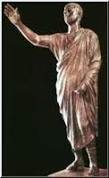 Aule Meteli (L’arringatore – Orator) Early 1st c. bce. Bronze, 71”Arm extended shows he is an oratorCraftsmanship is clearly EtruscanHigh boots are clearly RomanStill Etruscan man but might be influenced some way by Rome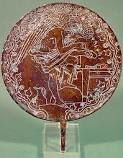 Engraved Back of a Mirror. C. 400 bce. Bronze, 6” DiameterBacks of mirrors used to carve images of Etruscan versions of Greek Myths.In the Illiad, this guy was a fortuneteller. Etruscans put a Seer on the back of a Mirror. Looking at Liver of Augury to see future.This is a roman official ROMAN ARTArt commissioned by wealthy people in order to make themselves look awesomeARCHITECTURE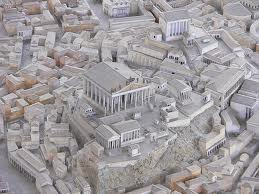 Temple of Jupiter Optimus MaximusPlace of venerationTemple was started by two 6th century by EtruscansEtruscans literally started RomeStarted by Tarquinius the Proud and Tarquinius the AncientIonic Frieze on top made of bronzeHas three Cellas which makes it unique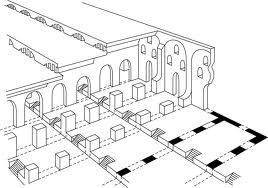 Porticus Aemilia, Rome. 2nd C. bce Made of concrete. 1 st one480,000 sq ft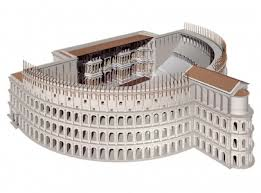 Theater Complex of Pompey, Rome. 55 bceRemarkable bc it is not built on an existing slope. Made artificial one out of concreteConcrete made it possible to build wherever they wanted. Didn’t need a hillHierarchal seeting arrangement. Rich at the bottomA lot of seatsStatue Base of Marcus Antonius. Early 1st C. BCE. Marble.Portraying census and everyone paying taxes. Statue of Mars in the center showing that he is Mars there shows that the census has to do with militaryLeft side is beginning right side is end. This is called SynopsisOn all three registers above census there is Neptune marrying a sea nymph Bottom register is very rigid; top three are very Hellenistic“Greece, Having been conquere, her wild conquerer, and brought the arts into rustic Latium.”-Horce, PoetBrutus. Early 3rd C. BCE. Bronze, slightly over life size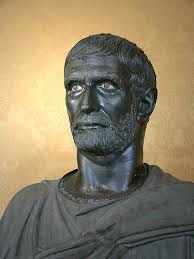 Not BrutusNot a youthful ideal power figure. Looks strong, powerful, and stern because his aged faith (Romanized)Downward tilt of head suggests may have been on larger statue w/ him on horse End of second century bce where most Roman portraits were madeThis is a Veristic/Realistic statueVeristic Male Portrait. Early 1st c. bce. Marble, Life SizeProbably a senator. Portrait’s were made to get face out there.These distinguished faces showed they would be good leaderPompey. Copy of a portrait from 50 BCE.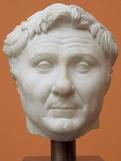 Realistic portrayal of Alexander the Great/ Warner Moore’s hairTogate Male Portrait with Busts. Late 1st century bce. Marble, Life-Size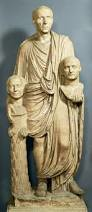 Freed slaves would Funerary Relief of the Gessii. C. 50bce. Marble. 25x80”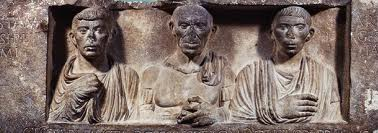 Freed slaves would chip in and have portrait madeSlaves put their names on statuesNOW IN EMPIRE WHICH BEGAN WITH OCTAVIAN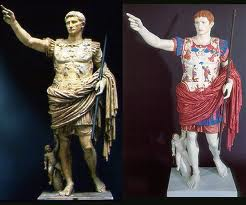 Augustus of Primaporta. Possibly a Roman copy of a statue of 20 ce. Marble 6’8”Rome is next step in level of development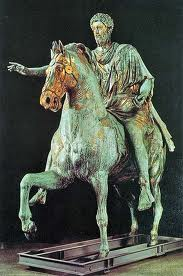 Equestrian Statue of Marcus Aurelius. 161-180 CE. Bronze, over life-sizeChristians thought this was Constantine who brought Christianity to Rome, so they didn’t melt statueStatues had more abstract styleHand is out in mercyHorse’s leg was on top of dying barbarianHas beard to show wisdomMilitary cloak depicts him as military generalPropaganda to show his traits that were ideal for general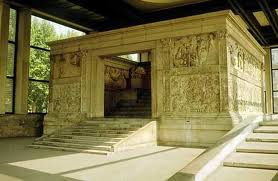 Ara Pacis Augustae (Altar of Augustine Peace) (West Facade). 13-9 bce. Marble, 35’Practice of narrative relief went long into Republican EmpireReliefs were put on public monuments for eryone to seeMemorial to peace after Augustine beat everyone in Gaul and France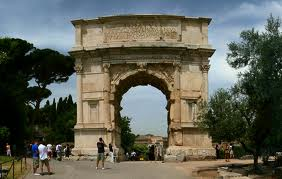 Arch of Titus, Rome. c. 81 ce. Marble          FreestandingErect arches where they won battles. Oldest one in rome.Led nowhere. Relief sculptures of soldiers carrying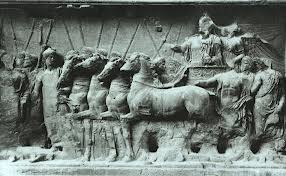 Both processions are going same way which involves the real people moving throughLady behind Titus crowning him Honor, Virtue, and Victory are accompanying Titus on sculpture Inclusion of three personifications and lack of Vespacian shows Titus was supreme ruler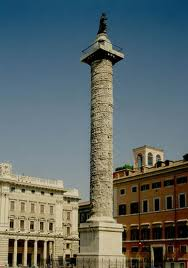 Column of Trajan, Rome. 106-113 ce. Marble, 125’656 feet of register that wraps around and spirals up Conquering of Dacians by TrajanTrajan is burried inside of thisMany scenes are repeated several times as it sprials up150+ episodes in register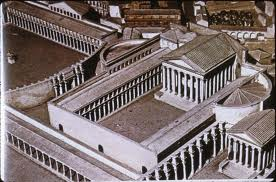 Forum of Augustus, Rome. 2 bceCaryatids are statues used as columnsRectangular portico area with temple inside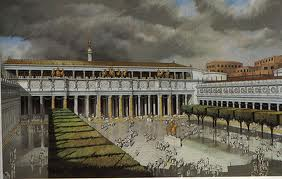 Forum of Trajan, Rome. Restored ViewHad statue people holding forum upBuilt on wealth and success from Dacian WarForm wanted to show that wars were good with wealthColosseum, Rome. 72-80 ce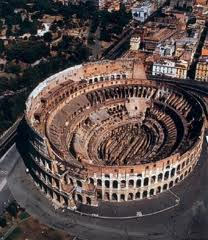 Vespasian commissioned the ColosseumColossus right next to it so that’s how it got name100 days of games after they finished it9000 animals died in that timearena held 50,000 people4 layers represent 4 architectural layers. Etruscan/ Doric on bottom layer. Ionic on 2nd layer. Corinthian on 3rd layer. Top=Pilasters which is column modeled into the wall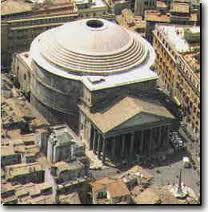 The Pantheon, Rome. 117-125 ce.Theo=gods pan=allBest preserved pagan temples in RomeImage would have led to a rectangle cella inside after seeing the front27 ft wide hole in the top. Couffers are panels that are surrounding the hole. Center of couffers is not centered. Looks centered if you are in the center of roomDome and Drum are the same height. Height and width are same heightSphere or circle associated with eternity/perfection   Dome doesn’t line up with drum = illusion looks like dome is floating on drumRenaissance era scholars found faults because nothing lined upHadrian held his court here.  7 Alcoves – recessed areas in the walls\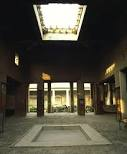 Atrium of the House of the Vettii. Pompeii, 2nd c bce – 1st c ce Roman houses had central rooms with hole in the ceiling to catch rain waterPainted wall represented wealth. Roman wall paintings had 4 styles-paint on wet plaster to make walls look like fancy marble (marble imitat.)-architectural elements and figures. Crazy architectural fantasy.-flat areas with bold color and architectural elements -Combines all three previous styles 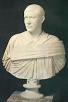 Portrait o Philip the Arab. 244-249 ce. Marble sized, life sizeRose to power and had a statue made of him quickly bc emperors didn’t last longDiocletian restored empire after civil war. Divided power from one emperor into 4 emperors = Tetrarchs = 2 majors and 2 minorsJuniors were CaesarsTerms were limited Portrait group of the Tetrarchs. Ca. 305 ce. 51” h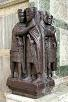 Moved to Venice and is on the corner in St. Marks Square. Porphyry made of – purple marble from Egypt used specifically for tetrarch sculp.Likely originally of co lumnPower of office came from office not individual. Shown through no distinctions All shared power and looked alike in sculpture to show shared powerPortrait of Constantine the Great. C. CE. Marble, 8’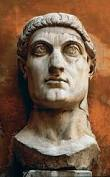 Constantine vs. Maxentius @ Milvian Bridge – Both fought to see who would become emporer. Constantine saw a Celestial phenomenon where he saw the P with a XEyes were big because they wanted to see the eyes even though they were 60’ in the skySize links himself with Trajan and Augustus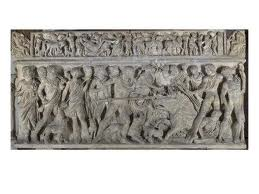 Meleager Sarcophagus. Ca. 180 CE. MarbleEmporers were still cremated but most wanted to be buried in tactStarted making marble sarcophagi covered in relief sculptureMost showed Roman mythological scenesDepicting Meleager hunting the giant BoreNot controposto because of guys ass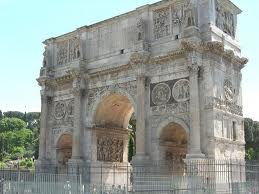 Arch of Constantine. 312-315 CEAlmost everything was taken from other Roman statuesDacians on top standing out are from Forum of Dacian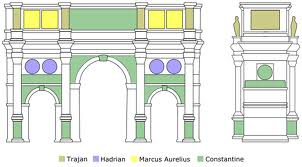 Bathouse of Caracella. 700’ by 400’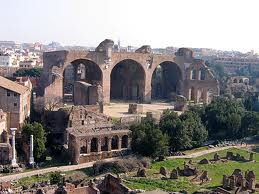 Bascillica of Maxentius. 307 ceBasileus – Greek for KingConstantine put portrait on Western Apse – Recess or cavePalace of Diocletian. 300 CE. Diocletian started tetrarchyFortified because its far from RomeEach ruler in tetrarch had section of Rome that they controlledBasilica of Constantius Chlorus (father of Constantine)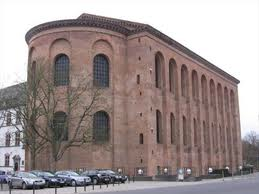 4th century ceClassical architecture is now doneHuge departure from classical architectureGiant square empty room with Coffered Ceilings (Pantheon)Windows in the Apse are significantly smaller than others which makes it appear much longer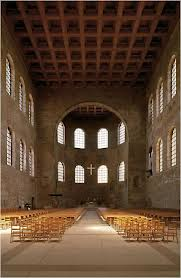 The Emporer in Apse  would appear larger because of thisVeristic Male Portrait. Early 1st C. BCE. Marble, Life SizeGood example of Veristic artVillanovan Settled between  Florence and Rome originallyCalled room of relief because everything is fake and resembles items which shows that dead don’t need real items just representations. – pull this tomb and Egyptian room together60-80 multiple choice10-15 picture identification just pictureApollo of Veii Etruscan ArtPorta MarziaPilaster – She-wolf is stylized not realisticPortrait of a Boy – RealisticEngraved back of a Mirror